Подмосковные усадьбы – путешествие в прошлое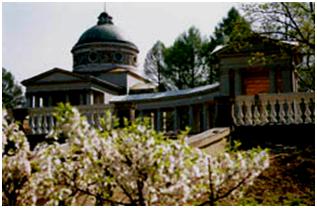 Московская область насчитывает порядка двухсот шестидесяти восьми усадеб. Каждая из них имеет свой неповторимый облик, у каждой своя история полна тайн и загадок. Если вас интересует история и архитектура, то вам стоит посетить такие настоящие жемчужины как: Архангельское, Вороново, Абрамцево, Шахматово, Мураново и конечно усадьбу князей Вяземских Пущино на Наре. Архитектор этого великолепия – Львов Николай Александрович. Почетный член Академии художеств, член Российской Академии, он был довольно близко связан с выдающимися людьми своего времени: Г.Р.Державиным, В.В.Капнистом, Г.Л. Боровиковским, графом С.Р.Воронцовым. 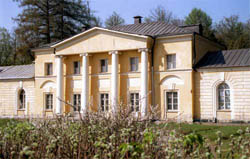 Будучи дипломатом и писателем, входил в «кружок Державина», архитектурой Н.А.Львов занимался нерегулярно. Несмотря на это, сохранилось многие его постройки, которые дошли до нас: Никитские ворота Петропавловской крепости, здание Почтового двора – Почтамт в Санкт-Петербурге, Приоратский дворец в Гатчине, Борисоглебский собор в Торжке, церковь святой Екатерины в Валдае. Он же был автор проектов усадеб в Торжке: Знаменское – Раек, Никольское – Черенчицы, Митино, Василево. Построил Н.А.Львов еще и Званку для Г.Р.Державина, Кирианово для княгини Дашковой, Очкино для Судиенко в Черниговской губернии, Вороново для Ростопчина. Но ни одному его детищу не удалось превзойти по своему великолепию Пущино на Наре. До нашего времени сохранились дворец палладианской архитектуры и два флигеля из четырех и парк со старинными липами, и двумя фонтанами.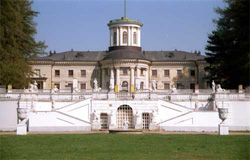 Кажется, что еще не давно в стенах этой усадьбы гремели оркестры, дамы и кавалеры кружились в танцах, гости собирались на обеды и вечера. К сожалению, сейчас только начались работы по его реконструкции. 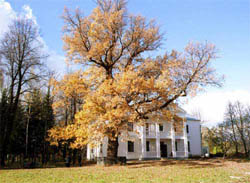 Если изыски архитектуры вас мало интересуют, вы хотите полностью погрузится в атмосферу усадьбы XIX века и почувствовать себя дворянином, то советуем вам посетить прекрасно сохранившуюся поместье Абрамцево. Усадьба находится в Сергиево-Посадском районе. Добраться туда достаточно легко: электричкой с Ярославского вокзала на Сергиев Посад или Александров до станции Абрамцево. 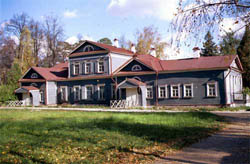 В усадьбе размещается Государственный историко-художественный и литературный музей-заповедник. В 1955г. Н.П. Пахомов удалил часть поздних пристроек, и облик главного дома усадьбы был приближен к аксаковскому времени. Парк Абрамцева XVIII-XIX века состоит из лиственных пород. У главного дома парк сохранил центрально-осевую планировку, проходя по этим аллеям, чувствуешь дыхания времени. Перед тобой проходят дамы в кринолиновых платьях, проносятся молодые господа на своих жеребцах. Со склона берега Вори открывается живописный вид, наверное, именно сюда приходили тайком барышни от родителей на вечерние свидания. Парк украшен причудливыми древними скульптурами, вывезенными Мамонтовым из южных степей. Дом славился своими зваными обедами и вечерами, в нем всегда было много гостей, громыхал оркестр и горели свечи. Усадьбу посещали именитые гости. Среди них были писатели: Аксаков Сергей Тимофеевич, Гоголь , Тургенев Иване Сергеевич. В 1866 году в Абрамцево приезжал Ф.И.Тютчев. Необычайна красота окружающей природы привлекала сюда и художников. Здесь побывали Репин Илья Ефимович, Васнецов Виктор Михайлович, Суриков Василий Иванович, Серов Валентин Александрович, Врубель , Коровин Константин Александрович, скульптор М.М.Антокольский и многие другие. В Абрамцево часто бывали и мастера русской сцены Щепкин , Станиславский Константин Сергеевич, Ермолова Мария Николаевна и любимец общества, прекрасный певец Шаляпин Федор Иванович.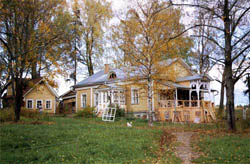 Вся обстановка и интерьер были восстановлены благодаря кропотливой работе служащих усадьбы. Вы сможете увидеть те самые мастерские, где творили свои великие произведения именитые художники. В действующей керамической мастерской вы увидите весь процесс производства керамики, услышите сказки посадского гончара. После небольшого мастер класса вы сможете сами вылепить из местной глины изделие, раскрасить и забрать его с собой. Экскурсии, проводящиеся в усадьбе Абрамцево, будут интересны не только для школьников и взрослых России, но и для иностранных туристов. Именно здесь любой человек открывает для себя мир русских сказок и узнаёт особенности русского гончарного и керамического производства, погружается во времена зарождения и расцвета России. Если вы устали от такой насыщенной программы, то можете испить воды из родника. Или перекусить в комфортабельных и сравнительно недорогих кафе и ресторанах. Посещение этой усадьбы доставит вам массу впечатлений в любое время года. Там хорошо и летом и зимой в независимости от погоды, так как по большей части проходят в комфортабельных хорошо отапливаемых помещениях. Экскурсии легко подстраиваются под Ваши настроения и пожелания. Говоря об усадьбах московской области нельзя не вспомнить про сокровищницу XVIII века – усадьбу Архангельское. Добраться дл него можно от станции метро «Тушинская» на 549 автобусе. Усадьба находится в Красногорском районе, на Ильинском шоссе, в пятнадцати километрах от Санатория Архангельское. Усадьба Архангельское – выдающийся архитектурно – художественный ансамбль конца XVIII в. Над созданием этого шедевра работало несколько поколений талантливых мастеров – архитекторов и художников. В 1810 году Архангельское приобрёл князь Н. Б. Юсупов, известный коллекционер и любитель искусств. При нём дворец архитектора де Герн, заложенный ещё при прежнем владельце, был завершён. В 1790-х гг. по проекту итальянца Д. Тромбаро перед дворцом были устроены три террасы с мраморными балюстрадами. На террасах разбиты цветники, балюстрады украшены вазами, статуями, бюстами античных богов, героев и философов. Уже в 1820-е годы Архангельское было известным и притягательным центром светской жизни, который посещали не только российские императоры, знатные дворяне, политические деятели, известные поэты и публицисты, но и более широкая публика. Не случайно усадьба Юсупова была введена в разряд достопримечательностей Москвы. Жюль де Лаво в «Описании Москвы», которое выдержало два издания 1824 и 1835 годах, писал, что Архангельское – «великолепная деревня», которая «собрала всё, что может придать очарования досугам вельможи». Здесь всё чудесно: «и дворец, стоящий на плато, и регулярный сад, к которому прилегают оранжереи. Великолепные аллеи, прекрасный зелёный ковёр партера и множество куртин придают этому саду величественный вид, приличествующий царственному дому». Жуль отмечал, «насколько Архангельское богато местными природными красотами, настолько же оно замечательно выбором произведений искусства, которые содержит». Став музеем, усадьба сумела сохранить многие свои сокровища. Сегодня собрание музея насчитывает более 50 тыс. экспонатов. Это высокохудожественные произведения изобразительного и декоративно-прикладного искусства русских, европейских, восточных мастеров XVII – первой половины XIX веков. Так же редкие книги на иностранных и русском языках, рукописи, старинные фотографии и документы. Это одна из крупнейших по объему коллекция редких книг. Она составляет 16 000 томов и являет собой уникальный образец усадебной библиотеки начала XIX в. Несколько тысяч насчитывает собрание декоративно-прикладного искусства, включающее уникальные предметы русского и западноевропейского происхождения: бронзы, мебель, фарфор, стекло, текстиль. Оно является основой обстановочного комплекса интерьеров ампирного дворца. Значительно собрание изобразительного искусства. Коллекция живописи включает полотна западноевропейских и русских художников XVII – XIX вв. – более 400 экспонатов. Воображение гостей усадьбы всегда поражали представленные здесь произведения выдающихся живописцев Д. Б. Тьеполо, А. Ван Дейка, Ф. Буше, Ю. Робера, П. А. Ротари. Коллекция графики насчитывает почти 3000 листов. Мраморные изваяния, бронзовая пластика, изделия из резного камня составляют коллекцию скульптуры музея. Набор произведений весьма типичен для императорских и крупных дворянских собраний России XVIII-XIX вв.О красоте Архангельского бессмысленно говорить, её нужно видеть. Усадьба прекрасна в любое время года, но в период «Золотой осени», когда последние тёплые лучи солнца играют бликами на колоннадах Клейна, а ветерок кружит над шпилем Юсуповского дворца первую пожелтевшую листву – она просто неотразима.Вот такой он, удивительный мир усадеб и старины. Если вы в душе романтик, и вам кажется, что должны были родиться в веке XIX – то это ваш мир. Если же вы шагаете в ногу со временем, то вам будет приятно отдохнуть и погрузится в мир красоты, балов и грез. Богата усадьбами не Толька Московская область, но и вся Россия. О наиболее привлекательных из них мы обязательно расскажем в следующих материалах. Жемчужина русской усадебной архитектуры – МурановоВас встречает живописный сад, уютный парк, липовая аллея, ведущая в дальнюю часть парка. Там, на краю оврага, стоит построенная на фундаменте старинного амбара, домовая церковь. Направо от центральной дорожки – маленький детский домик в виде крестьянской избушки, выстроенный Иваном Федоровичем Тютчевым для своих детей. В северо-восточной части парка – деревянный флигель, построенный им для своей матери, Эрнестины Федоровны, в котором она регулярно проводила летние месяцы, приезжая в Мураново из Петербурга. У восточной стены церкви – могилы Ивана Федоровича и Николая Ивановича, сына и внука Тютчева. С южной стороны от усадебного дома открывается живописный вид на пруд и холмы, через один из которых раньше шла дорога на Москву. История Мураново тесно переплетена с судьбами её владельцев. Сохранившаяся по сей день «Межевая книга», рукопись середины XVIII века, раскрывает начало истории усадьбы Мураново, которая находилась во владении князя М. И. Оболенского, после – Суровшиковых, Сипягиных, Дудышкиных.В 1814 году Мураново за 40 тысяч рублей покупает надворный советник А.Г. Черевин, а через два года за ту же сумму перепродает усадьбу жене генерал-майора, Екатерине Петровне Энгельгардт. Эта сделка и предопределила будущую литературную судьбу Мураново.Поэт Давыдов Денис Васильевич, родственник Екатерины Петровны, будучи женатым на её племяннице, Софье, знакомит Энгельгардтов с еще одним выдающимся поэтом – Баратынским Евгением Абрамовичем. В доме Давыдова происходит встреча Баратынского с его будущей женой и преданной спутницей, Анастасией Львовной, старшей дочерью Энгельгардтов. Кроме того, Баратынский был в необыкновенных дружеских отношениях и с младшей сестрой своей жены, Софьей.Дальше цепочка судьбоносных встреч определяет будущее Софьи, которая, познакомившись с другом Баратынского, Путятой Николаем Васильевичем, позже выходит за него замуж.В 1836 году умирает Л.Н. Энгельгардт, и с этого момента управление имением Энгельгардтов берет в свои руки Баратынский, оказавшийся, по сути, единственным трудоспособным мужчиной в семье, поскольку брат Анастасии и Софьи был серьезно болен.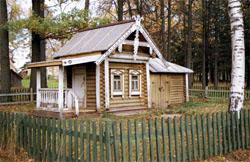 Баратынский, всегда стремившийся к уединению, «счастливой глуши», писал своему другу И. В. Киреевскому:«Приют, от светских посещенийНадежной дверью запертой,Но с благодарною душойОткрытый дружеству и девам вдохновений.Таковой я себе устрою рано или поздно и надеюсь, что ты меня в нем посетишь».И в 1841 году Баратынский приступил к постройке такого «приюта». К тому времени семейство Баратынских значительно выросло, у него уже были три сына и четыре дочери. К тому же Баратынский очень хотел обитать в деревне круглый год, а дом в Муранове для этих целей был слишком тесен и неудобен. Баратынский, любящий архитектуру и имеющий отменный вкус, разбирает старый дом и рядом начинает строительство нового.Семейство Баратынских на время постройки дома переселилось в соседнее имение Пальчиковых – Артемово, в трех километрах от Мураново. При этом каждое утро Баратынский ездит наблюдать за постройкой дома, к обеду возвращается, а к вечеру со старшими детьми пешком вновь отправляется туда.Осенью 1842 года семейство Баратынских поселяется в долгожданном новом доме, а в начале января 1843 года Баратынский с чувством удовлетворения пишет Н. В. Путяте и его жене: «Слава Богу, дом хорош, очень тепел. Были и большие морозы и сильные ветры: мы не чувствовали ни тех, ни других и, что в особенности редко в деревенских домах, никогда не знали, с которой стороны непогода... Дом отделан вполне: в два полных этажа, стены общекатурены, полы выкрашены, крыт железом».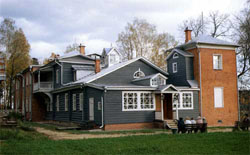 К тому времени здоровье жены Баратынского, Анастасии Львовны, сильно ухудшилось и требовало лечения. Баратынские осенью 1843 года, оставив четырех младших детей в Петербурге у Путят, выезжает со своей женой за границу. Осень и зиму Баратынские проводят в Париже, от которого сразу же приходят в восторг. Знакомства, завязанные во французских литературных кругах, также добавляют радости и восторженности пребыванию в Париже. Весной Баратынские выезжают в Италию и снова письма близким, исполненные радостью и вдохновленностью. Но 29 июня 1844 года белая полоса внезапно закончилась: скоропостижно скончался Евгений Абрамович Баратынский.Только через год Н.В.Путята с вдовой Баратынского приезжают в Мураново. Своей жене Путята пишет: «В Муранове мы провели около двух суток. Поехали туда в воскресенье поутру, а возвратились во вторник вечером. Дом в Муранове прелесть, особенно внутреннее расположение. Оригинально и со вкусом. Тут все живо напоминает покойного Евгения. Все носит свежие следы его работ, его дум, его предположений на будущее. В каждом углу, кажется, слышим и видим его. Я не мог удалить из памяти его стиха: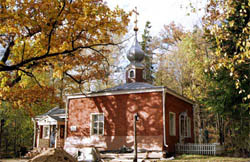 Тут не хладел бы я и в старости глубокой! Я не пишу тебе о том, что должна была чувствовать Настасья Львовна. Ее печаль так глубока, так истинна, что я смотрю на нее с каким-то благоговением, не смею говорить с ней, не смею даже замечать ее...».Через пять лет по разделу, произведенному между А. Л. Баратынской и С. Л. Путятой, Мураново досталось последней. Семья Путят поселилась в усадьбе. С этого момента Мураново вновь стала гостеприимным приютом для ценителей настоящей поэзии и искусства.Среди литературных гостей Н. В. Путяты в Муранове был Н.В.Гоголь, С.Т. Аксаков, поэтесса Е.П. Ростопчина, приятель Пушкина, автор эпиграмм и шуточных стихотворений С.А. Соболевский, писатель, музыкальный деятель В.Ф. Одоевский, известный библиофил и библиограф С.Д. Полторацкий.Но особенное значение для Муранова имели дружеские, а затем и родственные связи семьи Путят с поэтом Ф. И. Тютчевым.В 1820 году на литературном вечере в доме молодого филолога и поэта-переводчика С. Е. Раича, состоялось знакомство Ф. И. Тютчева с Н. В. Путятой. Вскоре Тютчев поступил на дипломатическую службу и весной 1822 года уехал за границу. И лишь после 1850 года, по возвращении Тютчева на родину, вновь состоялась его встреча с Путятой. В 1869 году их дружба была скреплена еще и родственными узами, когда младший сын Тютчева, Иван Фёдорович, женился на Ольге Николаевне, единственной дочери Путяты.Тютчев последний раз побывал у своего сына в Муранове летом 1871 года. 15 июля 1873 года Тютчев умер в Царском Селе, был похоронен на Новодевичьем кладбище в Петербурге.После революции 1917 года усадьба отходит государству, получает охранную грамоту, а 10 декабря 1919 года состоялось постановление Коллегии по охране памятников искусства и старины об открытии в Муранове музея имени Ф. И. ТютчеваВ августе 1920 года первые посетители музея переступили порог дома в Мураново.Директором музея с самого начала его существования стал родной внук Тютчева, Николай Иванович. После смерти Тютчева, стараниями его вдовы и сына, из Петербурга была перевезена обстановка его кабинета, а также личные вещи из усадьбы Тютчевых – Овстуга. В Мураново была перевезена и обстановка московского кабинета, многие семейные вещи И. С. Аксакова после его смерти.В музее хранятся личные и семейные вещи, архивные документы, рукописи, семейные альбомы Е. А. Баратынского, Н. В. Путяты, Ф.И. Тютчева. Большое собрание книг мемориальной библиотеки, произведения живописи русских художников XVII-XIX века, изделия из фарфора, фаянса и стекла русских и иностранных заводов, коллекции дагерротипов и фотографий, старинных часов, светильников, образцов мебели русских и западноевропейских мастеров XVIII-XIX веков, знаменитая тютчевская чернильница со скульптурным изображением Гёте и письмо поэта сыну на французском языке. В большой гостиной на центральной стене висит самый старый из имеющихся в Муранове портретов. На нем изображен Нефед Никитич Кудрявцев – прапрадед А. Л. Баратынской и С. Л. Путяты.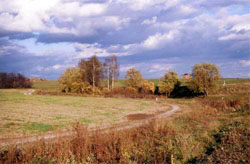 «Дом поэтов» открыт для посетителей каждый день, кроме понедельника. Однако, особенно ярким и запоминающимся может стать посещение музея в его праздничные дни:1 августа – День рождения музея29 августа – Престольный праздник – Хлебный Спас3 марта и 11 июля – дни памяти Е.А.Баратынского 28 июля и 6 декабря – дни памяти Ф.И.Тютчева25 декабря – 14 января – Рождественские и Новогодние праздники в МурановеЗвенигород – русская ШвейцарияЗвенигород – один из древнейших подмосковных городов. Его название, «Звени-город», пытались объяснить издавна. Говорили о колокольном звоне знаменитого монастырского колокола, отлитого в 17 веке. Он первым встречал вражеские набеги и звоном предупреждал Москву об опасности. Но сам город был основан гораздо раньше, чем в монастыре появился колокол. Может быть, звон колокольчиков слышался нашим предкам в журчании Москвы-реки? Город возник одно время с Москвой или даже несколько раньше. И поначалу мало отличался от нее. Москва и Звенигород больше чем просто ровесники, они были словно два города-брата. Недаром владели ими, как правило, братья, сыновья московских князей: Москвой – первый, старший, Звенигородом – младший, второй. У московских князей и было-то сначала всего два города – Москва и Звенигород. Другие древние города сегодняшнего Подмосковья или входили тогда в иные княжества, или еще были селами. 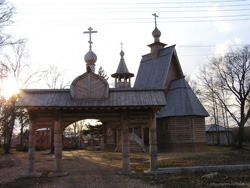 Саввино-Сторожевский монастырьМонастырь был основан по указанию князя Юрия Дмитриевича. Звенигородское удельное княжество досталось ему во владение от отца Дмитрия Донского. В 1398 году князь Юрий попросил приехать из Троице-Сергиевой лавры монаха Савву, ученика Сергия Радонежского. Юрий Звенигородский хорошо знал и того и другого. Савва был духовником князя, а Сергий – крестным отцом. Место для будущего монастыря было выбрано на холме, носившем название «Сторожи». Здесь в старину находился сторожевой пост. От названия местности и имени первого игумена – Саввы – и произошло название монастыря. Монастырь состоит как бы из двух частей: южной, парадной и северной, на которой располагаются хозяйственные здания. Самую высокую точку монастырской площади занимает Рождественский собор. Он был самым первым строением в монастыре, а затем вокруг него вырос целый городок – Дворец царя Алексея Михайловича, Царицыны палаты, построенные для Марии Милославской, Троицкая церковь, трапезная. Здесь же – Преображенская церковь, построенная на средства царевны Софьи в память ее пребывания в монастыре во время стрелецкого бунта. Напротив Рождественского собора находится монастырская звонница – величественное, монументальное сооружение. В центральном проеме когда-то висел тот самый знаменитый колокол, весом около 34 тонн, отлитый в 1667 году по специальному заказу известным мастером Александром Григорьевым. Интересно, что в обычный металл (колокол был отлит из колокольной бронзы) была добавлена кроме «листовой меди», «денежная медь». Это изъятые из обращения после известного «медного бунта» медные копейки, которыми царь хотел заменить серебряные деньги.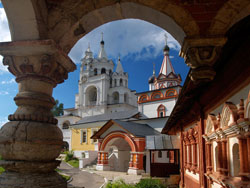 Колокол отличался очень громким и мелодичным звоном. Его гамма была чрезвычайно широка. Он стал главной фигурой на гербе города Звенигорода, символом города. Колокол висел на колокольне до 1941 года. При подходе фашистских войск его пытались снять, чтобы сохранить святыню. К сожалению, неудачно – колокол разбился. Но он до сих пор остается символом Звенигорода. Это – главная фигура на городском гербе. История монастыря была полна бурных событий. Когда-то Саввино-Сторожевский монастырь был крупным землевладельцем. Он увеличивал барщину и вводил новые оброки, которых в 18 веке было до 33-х! В 1760 году архимандрит Павлуцкий согнал монастырских крестьян на чистку пруда у монастыря. Дело было во время страды, и собственные крестьянские земли остались необработанными. Возмущенные крестьяне три дня держали обитель в осаде, и лишь вызванная из Москвы рота гренадеров оттеснила бунтовщиков. История повторилась и на сборе монастырского сена. В конце концов, по челобитной, поданной крестьянами, было проведено расследование. Монастырь оштрафовали, а пострадавшим во время столкновений с войсками было разрешено возвести храм в память о погибших земляках.На средства вдов и сирот, «тщанием народным» в Саввинской Слободе была построена церковь Николая Чудотворца. А в 1764 году Екатерина II подписала указ, согласно которому все вотчины духовных феодалов передавались государству. В 19 веке на город обрушилась беда – война с Наполеоном. После Бородина император всеми силами стремился уничтожить противостоящую ему Русскую Армию. Он отдал приказ командиру 4 пехотного корпуса, вице-королю Италии Евгению Богарне двинуться через Рузу и Звенигород, чтобы ударить русским во фланг. У Звенигорода произошло сражение, длившееся 6 часов, получившее название «Звенигородское дело». Город был почти разрушен. Известна легенда о тех временах, когда уставшие французы остановились в Саввинском монастыре. Богарне, зашедший в Рождественский собор, спросил: «А давно здесь спит этот старец?», указывая на мощи Саввы. Ему ответили, что игумен Савва умер 400 лет назад. После этого в сновидении к Богарне явился старец с бородой: «Не позволяй твоим солдатам грабить и расхищать этот монастырь, – сказал он генералу, – не дай им завладеть ни одной вещью из храма. Если исполнишь мою просьбу, возвратишься на родину целым и невредимым». Утром Богарне приказал готовиться к отходу в Москву, а собор опечатал личной печатью, приставив караул. Он вернулся на родину, но после его ухода, по свидетельствам монастырских хроник, собор и весь монастырь все же были разграблены. Сегодня Саввино-Сторожевский монастырь – главная достопримечательность Звенигорода. Все соединилось здесь – старина и современность, печали и радости, тревоги и безмятежность. Мятущаяся душа сможет найти здесь успокоение, а любознательный турист подивиться красоте и древности здешних мест.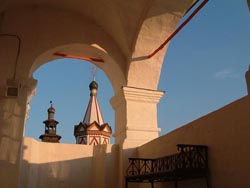 Село ВведенскоеДобираться до усадьбы Введенское, по словам одного из ее владельцев, графа Шереметева, раньше было великим подвигом. Сейчас рядом с ней – железнодорожная станция. Да и забылось давно, что когда-то была здесь барская усадьба. Ведь уже 70 лет в этих стенах находится известный санаторий. Введенским по-прежнему называется только село, возле которого в 18 веке и выросла усадьба. Село было Дворцовым. Еще в 16 веке им жаловали князей и бояр. Рядом была вотчина Дмитрия Пожарского. Создателем усадьбы был  Львов – легендарная личность в русской истории. По его проектам возводились прекрасные здания по заказам Екатерины 2. Павла 1, графа Воронцова, Вяземского, Державина. На самом деле, он не был архитектором профессионалом, неизвестно даже, имел ли он специальное образование. Дело в том, что  был удивительно разносторонне одаренный человек.Он был знаменитым поэтом, баснописцем и либреттистом, занимался рисованием и гравировкой. Изучал вопросы экономики – для сохранения лесов, изыскивал новые виды топлива. Под его руководством был добыт и доставлен в Петербург каменный уголь, велись торфоразработки под Москвой. Наряду с теоретическими трудами по архитектуре, им была подготовлена книга о сельском хозяйстве, изданы русские летописи. Он изучал самобытное русское народное творчество, издавал сборники собранных им «народных русских песен с их голосами». Кроме того, он обследовал минеральные источники на Кавказе и составил проект устройства там водолечебницы. Вот такой удивительной личностью был создатель усадьбы Введенское, которую, он, кстати, не только проектировал, но и сам строил. Эту усадьбу называли «зеркалом души века, быта русского». Это, действительно, великолепный образец дворцовой усадьбы русской вельможной знати конца18-начала19 века. Именно поэтому, Введенское выбрали для съемок усадьбы Болконского в знаменитом фильме Сергея Бондарчука «Война и мир».Введенское не было наследственным родовым имением, переходившем из поколение в поколение. Владельцы его часто менялись. В 1884 году усадьбу купил граф С.Д. Шереметев, внук знаменитой крепостной актрисы Прасковьи Жемчуговой. Это имение граф отдал в приданое за дочерью, муж которой граф Гудович владел имением до революции. Одно время здесь жила художница Якунчикова, ее картины с изображением Введенского можно сегодня увидеть в Третьяковке. В частности картину «Из окна старого дома». Здесь же написал несколько этюдов и картин гостивший у Якунчиковой художник Борисов-Мусатов. После революции в усадьбе сначала был устроен сиротский приют, потом совхоз, совпартшкола, и, наконец, санаторий. 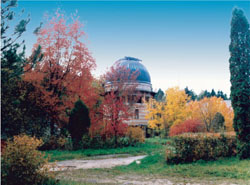 Сегодня во Введенском уцелел не только господский дом с колоннами, но и флигеля, церковь, конюшни, парк и около 20 берез подъездной аллеи – словом, весь усадебный ансамбль. Господский дом в два этажа не так уж и велик, но при всей своей благородной простоте – это настоящий дворец. Выступающий вперед полукруг белых коринфских колонн, ажурные белые украшения карниза и фронтона на желтом фоне гладких стен фасада, – все это придает зданию торжественную приподнятость, изящество.Изумительна картина, неожиданно открывающаяся перед тем, кто, обогнув дом, оказывается по другую его сторону. Где-то внизу, у подножия крутого древнего берега, на котором стоит усадьба, течет река. Вдали виден холмистый, покрытый лесом склон, и на вершине одного из холмов белеет древний златоглавый собор. Именно из-за этого потрясающего вида усадьба Введенское считается одной из самых красивых в Подмосковье.Чеховская больницаС 19 века здесь окрестности Звенигорода были знаменитым дачным местом. Сюда приезжали на этюды знаменитые художники – Саврасов и Левитан, братья Коровины, Серов, Крымов. Суриков приезжал в Саввино-Сторожеский монастырь, когда работал над картиной «Крестный ход». Пушкин каждый год с ранней весны до поздней осени, в течение шести лет, жил близ Звенигорода в имении бабушки Ганнибал в Захарове. Юный Герцен проводил здесь свои летние каникулы – в отцовских имениях Васильевском и Покровском. Некоторое время жил здесь Антон Павлович Чехов. 7 лет, проведенные Чеховым в этих местах считают самым счастливым временем его жизни. Он был молод, здоров, наслаждался подмосковной природой. Был неистощим на выдумки и остроты. Семья Чеховых летние месяцы проводила в Воскресенске – теперь это город Истра. 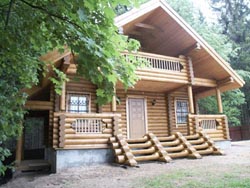 Звенигородом же Антон Павлович был просто очарован. Зимой 1885 года, перед тем как обосноваться в Бабкине, он просит снять для семьи на лето дачу в Звенигороде, указывая конкретно, какую – «дом купца Стариченкова, имеющего дочь невесту с большим приданым. Дочери его и приданого мне не нужно. Но дачу его я взял бы охотно», – пишет Антон Павлович. Как видно, на таких условиях хозяин дачи сдать ее не захотел, и Чеховы поселились неподалеку, в селе Бабкино. Летом звенигородский земский врач попросил Чехова заменить его на время отпуска: «Послужи, брат, за меня, – говорил он, окая. – Моя Пелагея будет тебя кормить. И гитара есть». Чехов согласился. Это была его первая самостоятельная работа в качестве врача.Хотя приходилось принимать в день по 30-40 больных, работа в больнице Чехову нравилась. «Живу в Звенигороде и вхожу в свою роль, – писал он брату. – Гляжу на себя и чувствую, что не жить нам, братцы, вместе! Придется удрать в земские эскулапы…Милое дело!». В те же дни он писал, что в Звенигороде «… масса беллетристического материала!». На этом материале были написаны рассказы «Мертвое тело», «На вскрытии», «Сирена», «В суде». И неизвестно, сколько еще звенигородских впечатлений вошло потом в его произведения. Этой звенигордской больнице уже более 130 лет. Теперь она носит имя Чехова. И до сих пор во дворе растет полуторавековая липа, возле которой любил отдыхать Антон Павлович после работы. Она стоит как живой памятник тому, кто так искренне любил красоту русской природы. Здесь у этой липы, хочется задержаться. Помечтать, подумать, отдохнуть – словом сделать все то, на что никогда не хватает времени в нашей стремительной Москве. 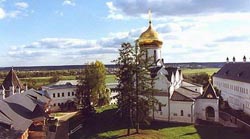 